Vero o falso?Il regno delle monere comprende batteri e alghe azzurre    					V □    F □I batteri hanno un nucleo ben definito						            V □    F □I batteri che vivono in assenza di ossigeno sono detti aerobi				V □    F □I batteri saprofiti si nutrono di organismi animali e vegetali morti 				V □    F □I batteri simbionti sono sempre dannosi e possono causare malattie			V □    F □I batteri parassiti si nutrono dei tessuti di un altro essere vivente chiamato ospite  	V □    F □I vibrioni sono batteri a forma di virgola     					         		V □    F □I batteri sono eucarioti.                                                                                                         V □    F □Le spore permettono ai batteri di sopravvivere in ambienti sfavorevoli.                             V □    F □I protozoi appartengono al regno dei Protisti.                                                                      V □    F □Scegli tra le due parole in corsivo quella corretta. (cancella con una linea la parola errata)1. Batteri e alghe azzurre sono organismi unicellulari eucarioti / procarioti.2. I protozoi / batteri sono organismi unicellulari eucarioti.3. I batteri di forma cilindrica sono detti cocchi / bacilli. 4. I vibrioni / cocchi sono batteri di forma sferica.5. Le alghe pluricellulari vengono classificate tra i batteri / protisti.6. I batteri si riproducono per mitosi / scissione.7.  Non sono presenti organismi fotosintetici nel regno  dei Funghi / dei ProtistiCompleta l’immagine con le definizioni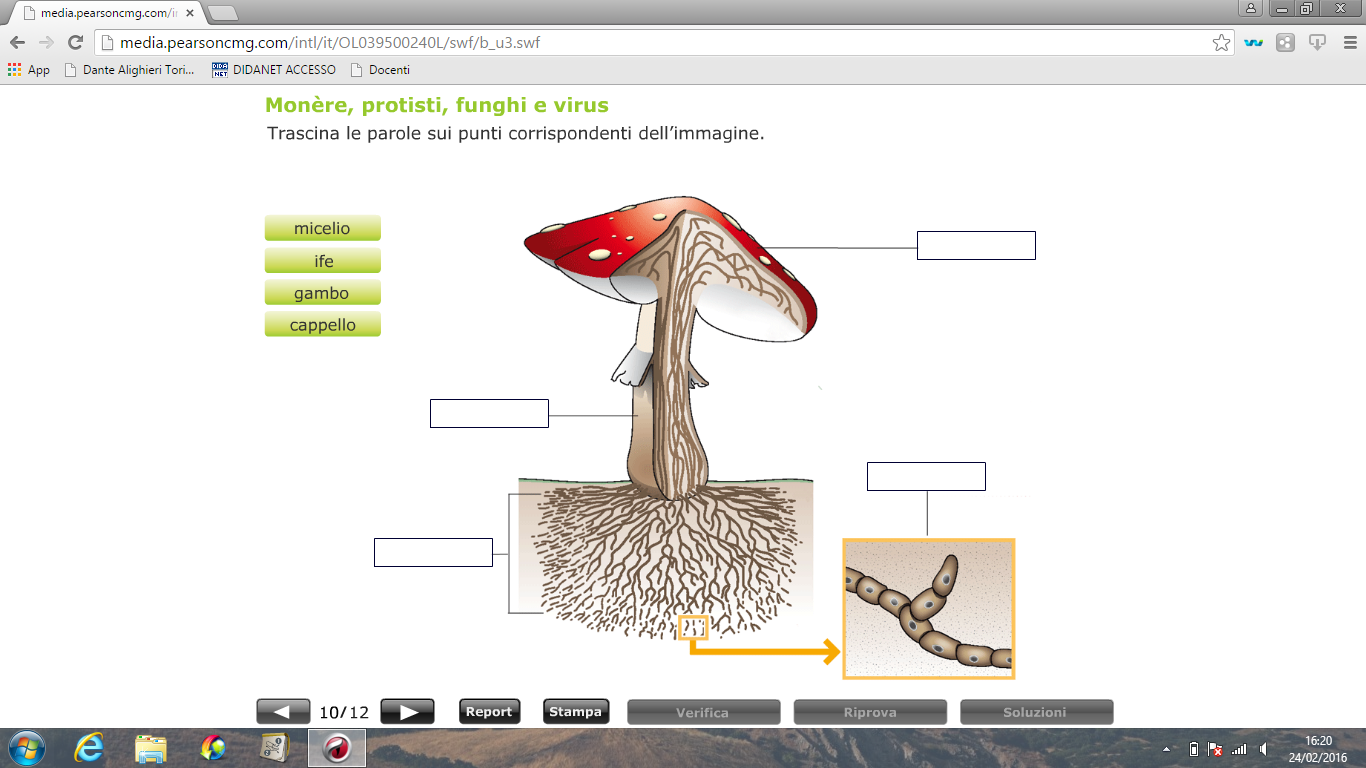 Completa le seguenti frasi scegliendo i termini corretti tra quelli indicati in corsivo.A. Il regno dei protisti comprende tutti gli organismi unicellulari _________________________e include organismi eterotrofi, i _________________________ , ed organismi autotrofi, le alghe. Procarioti, eucarioti, protozoi, funghiB. I funghi che si nutrono di resti organici sono  i ___________________________, quelli che si nutrono a spese di altri organismi sono i__________________________ Autotrofi, saprofiti, fotosintetizzanti, parassiti, velenosi, simbiontiVero o Falso a. I funghi sono autotroﬁ                                                      	V □    F □b. I batteri sono funghi microscopici 	                       		V □    F □c. Lieviti e muffe sono funghi 	                                               	V □    F □d. I funghi sono tutti pluricellulari 	                                  	V □    F □e. Le muffe sono pluricellulari 	                                               	V □    F □f. I funghi si riproducono generalmente con le spore 	         	V □    F □Segna quali caratteristiche appartengono ai virus (più di una) riescono a vivere solo all’interno di un’altra cellula di cui sono parassiti  hanno una vera struttura cellulare   hanno dimensioni piccolissime e sono visibili al microscopio elettronico  quando sono isolati assomigliano ai batteri   sono in grado di riprodursi solo quando infettano le cellule sono formati da un ﬁlamento di DNA o RNA racchiuso da un involucro di proteineVero o Falso? Scegli per ciascuna risposta l'alternativa corretta I virus sono costituiti da cellule molto piccole.                                                              V □    F □I virus possono riprodursi solo se penetrano all’interno di una cellula.                         V □    F □I virus batteriofagi infettano i batteri                                                                               V □    F □All’interno del virus sono presenti un nucleo e un citoplasma.                                       V □    F □L’involucro che riveste il virus è fatto di zuccheri e grassi.                                            V □    F □